                                                                                                          PROIECT                                                                                               (nu produce efecte juridice)*                   R O M Â N I A 	                                                                           IniţiatorJUDEŢUL MUREŞ                                                                           PRIMAR Consiliul Local Al Municipiului Târgu Mureş                    SOÓS ZOLTÁNH O T Ă R Â R E A  nr._________din ___________2022privind implementarea proiectului „Construire centru integrat de colectare separată a deșeurilor prin aport voluntar în Municipiul Târgu Mureș”  Consiliul local al municipiului Târgu Mureş, întrunit în şedinţă __________de lucru, Având în vedere:Referatul de aprobare nr. 87512/12533 din data de _09_11_2022 inițiat de Primar prin Serviciul Public Administrația Domeniului Public, privind implementarea proiectului „Construire centru integrat de colectare separată a deșeurilor prin aport voluntar în Municipiul Târgu Mureș” Avizele favorabile ale direcțiilor de specialitate din cadrul instituțieiÎn conformitate cu prevederile :Regulamentului (UE) 2021/241 al Parlamentului European și al Consiliului din 12 februarie 2021 de instituire a Mecanismului de redresare și reziliență și ale Deciziei de punere în aplicare a Consiliului din 3 noiembrie 2021 de aprobare a evaluării planului de redresare ș i reziliență al României;Ordonanței de urgență a Guvernului nr. 155/2020 privind unele măsuri pentru elaborarea Planului național de redresare și reziliență necesar României pentru accesarea de fonduri externe rambursabile și nerambursabile în cadrul Mecanismului de redresare și reziliență, aprobată prin Legea nr. 230/2021, cu modificările și completările ulterioareOrdonanței de Urgență a Guvernului nr. 124/2021 privind stabilirea cadrului instituțional și financiar pentru gestionarea fondurilor europene alocate României prin Mecanismul de redresare și reziliență, precum și pentru modificarea și completarea Ordonanței de Urgentă a Guvernului nr. 155/2020 privind unele măsuri pentru elaborarea Planului național de redresare și reziliență necesar României pentru accesarea de fonduri externe rambursabile și nerambursabile în cadrul Mecanismului de redresare și reziliență;Ordinul Ministrului Mediului, Apelor și Pădurilor nr 2.523/2022 privind aprobarea Condițiilor de accesare a fondurilor europene aferente Planului Național de Redresare și Reziliență în cadrul apelului de proiecte PNRR/2022/C3/S/I.1.C pentru subinvestiția I.1.C „Centre integrate de colectare separată pein aport voluntar destinate aglomerărilor urbane”, Componenta 3 – Managementul Deșeurilor;Hotărârii Guvernului nr. 209/2022 pentru aprobarea Normelor metodologice de aplicare a prevederilor Ordonanței de Urgentă a Guvernului nr. 124/2021 privind stabilirea cadrului instituțional și financiar pentru gestionarea fondurilor europene alocate României prin Mecanismul de redresare și reziliență, precum și pentru modificarea și completarea Ordonanței de Urgență a Guvernului nr. 155/2020 privind unele măsuri pentru elaborarea Planului național de redresare și reziliență necesar României pentru accesarea de fonduri externe nerambursabile în cadrul Mecanismului de redresare și reziliență;Ordinului Ministrului sănătății nr. 119/2014 pentru aprobarea Normelor de igienă și sănătate publică privind mediul de viață al populației;Planul Național de Gestionare a Deșeurilor aprobat prin H.G. nr. 942/2017;Planul Județean de Gestionare a Deșeurilor pentru Județul Mureș 2020 – 2025;OUG nr. 92/2021 privind regimul deșeurilor;OUG nr. 74/2018 pentru modificarea și completarea Legii 211/2011 privind regimul deșeurilor, a Legii nr. 249/2015 privind modalitatea de gestionare a ambalajelor și a deșeurilor de ambalaje și a OUG nr. 196/2005 privind Fondul pentru Mediu;Legea 31/2019 privind aprobarea OUG nr. 74/2018 pentru modificarea și completarea Legii nr. 211/2011 privind regimul deșeurilor, a Legii nr. 249/2015 privind modalitatea de gestionare a ambalajelor și a deșeurilor de ambalaje și a OUG nr. 196/2005 privind Fondul pentru Mediu;Legea nr. 249/2015 privind modalitatea de gestionare a ambalajelor și a deșeurilor de ambalaje cu modificările și completările ulterioare;OUG nr. 1/2021 pentru modificarea și completarea Legii nr. 249/2015 privind modalitatea de gestionare a ambalajelor și a deșeurilor de ambalaje;Ordonanța nr. 2/2021 privind depozitarea deșeurilor;Legea nr. 181/2020 privind gestionarea deșeurilor nepericuloase compostabile;Legea nr. 101/2006 privind salubrizarea localităților, republicată cu modificările și completările ulterioare;Legii nr. 24/2004 privind normele de tehnică legislativă pentru elaborarea actelor normative, republicată, a Legii nr. 52/2003 privind transparenţa decizională în administraţia publică, republicată,Art.7 alin.(13) din Legea nr.52/2003- republicată privind transparența decizională în administrația publică Art. 129 alin.(1), alin. (2) lit. „b”, alin. (4) lit. „d”, art. 134 alin (4), art. 139 alin. (1) art.196, alin.(1), lit. „a” şi ale art. 243, alin. (1), lit. „a”  din OUG nr. 57/2019 privind Codul administrativ,H o t ă r ă ş t e :Art.1. Se aprobă implementarea proiectului „Construire centru integrat de colectare separată a deșeurilor prin aport voluntar în Municipiul Târgu Mureș”, în cadrul apelului de proiecte cu titlul: PNRR/2022/C3/S/I.1.C, Componenta C3 - Managementul deșeurilor, Investiția I.1. - Dezvoltarea, modernizarea și completarea sistemelor de management integrat al deșeurilor municipale la nivel de județ sau la nivel de orașe/comune”, Subinvestitia I.1.C - Centre integrate de colectare separată prin aport voluntar destinate aglomerărilor urbane din Planul National de Redresare si Reziliență (PNRR).Art.2.	Se aprobă necesitatea, oportunitatea, participarea și potențialul economic al investiției conform Notei de fundamentare a proiectului „Construire centru integrat de colectare separată a deșeurilor prin aport voluntar în Municipiul Târgu Mureș”, prezentat în Anexa, care face parte integrantă din prezenta hotărâreArt.3. Se aprobă valoarea maximă eligibilă a proiectului „Construire centru integrat de colectare separată a deșeurilor prin aport voluntar în Municipiul Târgu Mureș”, în cuantum de 5.580.000,00 euro, fără TVA, valoare integral eligibilă, reprezentând 27.450.810,00 lei fără TVA (cursul valutar utilizat este cursul InfoEuro aferent lunii mai 2021 de 1 euro = 4,9195 lei, valabil la data de 31.05.2021). Art.4. Consiliului Local al Municipiului Târgu Mureș se angajează să asigure cofinanțarea proiectului, respectiv să finanțeze toate cheltuielile neeligibile care asigură implementarea proiectului, astfel cum acestea vor rezulta din documentațiile tehnico-economice/contractul de lucrări, ce pot apărea pe durata implementării proiectului „Construire centru integrat de colectare separată a deșeurilor prin aport voluntar în Municipiul Târgu Mureș”.Art.5.  Se aprobă, ca în cazul obținerii finanțării proiectului „Construire centru integrat de colectare separată a deșeurilor prin aport voluntar în Municipiul Târgu Mureș”, cuantumul lucrărilor să fie prevăzut în bugetul Municipiului Târgu Mureș pentru perioada de realizare a investiției.Art.6. Consiliului Local al Municipiului Târgu Mureș se angajează să suporte cheltuielile de mentenanță a investitei pe o perioadă de minimum 5 ani de la efectuarea ultimei plăți.Art.7. Proiectul va deservi un număr 144.009 locuitori, conform insse.ro privind populația după domiciliu la data de 1 ianuarie 2022.Art.8. Se aprobă proiectul „Construire centru integrat de colectare separată a deșeurilor prin aport voluntar în Municipiul Târgu Mureș” pe terenul în suprafață   de  264.750 mp conform  CF 127455, cu caracteristicile tehnice minimale și estimative   descrise în Nota de Fundamentare din Anexa care face parte integrantă din prezenta hotărâre.Art.9. Se aprobă desemnarea domnului Soós Zoltan, în calitate de primar al Municipiului Târgu Mureș, să reprezinte municipiul în relația cu Ministerul Mediului, Apelor și Pădurilor (MMAP) în derularea proiectului „Construire centru integrat de colectare separată a deșeurilor prin aport voluntar în Municipiul Târgu Mureș”.Art.10. Cu aducere spre îndeplinire a prezentei hotărâri se încredinţează Executivul Municipiului Târgu Mureş, prin Direcția Economică, Direcția Proiecte cu Finanțare Internațională, Resurse Umane, Relații cu Publicul și Logistică, Direcția Tehnică, Serviciul Administrația Domeniului Public.	         Art.11. În conformitate cu prevederile art. 252, alin. 1, lit. c și ale art. 255 din O.U.G. nr. 57/2019 privind Codul Administrativ precum și ale art. 3, alin. 1 din Legea nr. 554/2004, privind contenciosul administrativ, prezenta Hotărâre se înaintează Prefectului Judeţului Mureş pentru exercitarea controlului de legalitate.	        Art.12. Prezenta hotărâre se comunică:                    - Serviciul Administrația Domeniului Public- Direcției Proiecte cu Finanțare Internațională, Resurse Umane, Relații cu Publicul și Logistică, - Direcției Economice,- Direcției Tehnice                                                    Viza de legalitate                                     p. Secretar General al Municipiului Târgu Mureş     *Actele administrative sunt hotărârile de Consiliu local care intră în vigoare şi produc efecte juridice după îndeplinirea condiţiilor prevăzute de art 129, art 139  OUG Codul administrativAnexa  la HCL nr. ........... din ___.11.2022NOTA DE FUNDAMENTARE„Construire centru integrat de colectare separată a deșeurilor prin aport voluntar în Municipiul Târgu Mureș”Beneficiarul investiției: Municipiul Târgu MureșTitularul investiției: U.A.T. Municipiul Târgu MureșProgram de finanțare: Planul Național de Redresare și Reziliență, Componenta C3: MANAGEMENTUL DEȘEURILOR, Subinvestiția I.1.C Centre integrate de colectare separată prin aport voluntar destinate aglomerărilor urbane, apel PNRR/2022/C3/S/I.1.CAmplasament: Municipiul Târgu Mureș, jud. MureșDescrierea modului de implementare a proiectului „Construire centru integrat de colectare separată a deșeurilor prin aport voluntar în Municipiul Târgu Mureș”Necesitatea, oportunitatea și potențialul economic al investiției:Reducerea consumului de resurse naturale, reciclarea materiilor prime care se regăsesc în produsele ajunse deșeuri precum şi recuperarea energiei trebuie să fie vectorii unei schimbări majore către un mod de viaţă durabil. În acest scop strategia trebuie să pună accent pe încurajarea extinderii și dezvoltării capacităților de reciclare, precum și pe instalațiile care utilizează deșeuri în procesul de producție, în special cele de producere a energiei. Trebuie avut în vedere potențialul economic oferit de prețul materiei prime conținute în deșeuri în comparație cu cel obținut din exploatarea resurselor.Este recunoscut faptul că în România potenţialul de recuperare a energiei din deşeuri nu este exploatat într-un procent semnificativ, fiind utilizată în continuare eliminarea prin depozitare într-un grad foarte ridicat, grad motivat în mare parte prin nivelul de suportabilitate al populației pentru plata taxelor/tarifelor de eliminare a deșeurilor.Având în vedere informațiile prezentate, îmbunătățirea gestionării deșeurilor contribuie la reducerea problemelor legate de sănătate și mediu, reducerea emisiilor de gaze cu efect de seră (direct prin reducerea emisiilor de la depozitele de deșeuri și indirect prin reciclarea materialelor care pot fi extrase și prelucrate) și evitarea impactului negativ la nivel local cum ar fi: alterarea peisagistică datorată depozitelor de deșeuri, poluarea locală a apei și a aerului, precum și împrăștierea deșeurilor.Obiectul prezentei note de fundamentare îl constituie analiza oportunității pentru înființarea și dotarea unui centru integrat de colectare separată a deșeurilor prin aport voluntar, pentru următoarele fluxuri de deșeuri: hârtie / carton, sticlă, plastic-metal, lemn;       baterii, cartușe de imprimată, becuri, lămpi fluorescente (incluse la deșeuri periculoase);  echipamente electrice și electronice; voluminoase (mobilier, covoare, saltele); deșeuri provenite din activități individuale de renovare/igienizare imobile (construcții și demolări) deșeuri textile, încălțaminte oglinzi / geamuri  anvelope ulei uzat (vegetal și mineral) - (incluse la deșeuri periculoase); deșeuri periculoase (lacuri, vopseluri pe bază de solvenți, formaldehide, solvenți organici aromatici), deșeuri medicale, (incluse la deșeuri periculoase); deșeuri compostabile cadavre de animale miciNECESITATEA OBIECTIVULUI DE INVESTIȚII Rezolvarea problemei deșeurilor a devenit o prioritate pentru toate administrațiile europene având în vedere faptul că aproximativ trei sferturi din totalul resturilor depozitate ar putea fi reciclate întorcându-se astfel în circuitul economic.  În vederea îndeplinirii acestui deziderat țările Uniunii Europene s-au angajat să pună la punct un proces de colectare selectivă a deșeurilor, acțiune obligatorie dacă se urmărește protejarea mediului înconjurător și realizarea unei economii fără impact asupra naturii. România este unul dintre statele membre U.E. cu cel mai mare risc de neîndeplinire a țintelor din Directiva cadru deșeuri, având în vedere că înregistrează în continuare o rata foarte scăzută de reciclare a deșeurilor municipale de 11% și o rată foarte ridicată de depozitare a deșeurilor de aprox. 70%,  în timp  ce media  U.E. este de 45% rată de reciclare și 24% rată de depozitare.Transformarea deșeurilor într-o resursă reprezintă cheia economiei circulare, noul concept de dezvoltare durabilă a statelor membre UE. Recuperarea, reutilizarea și reciclarea deșeurilor dintr-o industrie devin materie primă a altei industrii, asigurând-se astfel  trecerea la o economie circulară în care se gestionează sustenabil deșeurile și resursele sunt utilizate într-un mod eficient și durabil.În cadrul Uniunii Europene domeniul gestionării deșeurilor reprezintă o parte esențială a tranziției la o economie circulară fiind bazată pe "ierarhia deșeurilor" care stabilește următoarea ordine prioritară în elaborarea politicii privind deșeurile și gestionarea deșeurilor la nivel operațional: prevenirea, pregătirea pentru reutilizare, reciclare și recuperare, acestea fiind cuprinse într-un cadru european legislativ vast din care amintim:Directiva 2008/98/CE privind deșeurile și de abrogare a anumitor directive;Regulamentul (CE) nr.1013/2006 al Parlamentului European și al Consiliului din 14 iunie 2006 privind transferurile de deșeuri;Directiva 1999/31/CE privind depozitarea deșeurilor, cu modificările și completările ulterioare;Directiva nr. 94/62/CE privind ambalajele și deșeurile de ambalaje, cu modificările și completările ulterioare.În aceea ce privește propunerea de modificare a Directivei 2008/98/CE privind deșeurile,   se apreciază că: "Țintele pentru reciclare și pregătirea pentru reutilizare a deșeurilor   municipale (la 60% în 2025 și 65% în  2030) și a deșeurilor de ambalaje (fără ținte   specifice deocamdată), pentru reducerea depozitării deșeurilor municipale la maximum   10% în 2030 vor  rămâne în continuare o provocare, cu toate că pentru aceasta din urmă  România este inclusă în grupul statelor membre care vor beneficia de derogări". În mod   particular se mentionează propunerea de modificare a Directivei Cadru privind deșeurile   98/2008/CE din 18 noiembrie 2008 prezentată de Comisia Europeana a Parlamentului European în data de 02.12.2015.La nivel național cadrul legislativ este reglementat de:Legea nr. 101/2006 privind serviciul de salubrizare a localităților, republicată, cu modificările și completările ulterioare;H.G. nr. 870/2013 privind aprobarea Strategiei naționale de gestionare a deșeurilor 2014 – 2020;Legea nr. 211/2011 privind regimul deșeurilor cu modificările și completările ulterioare;H.G. nr. 942/2017 privind aprobarea Planului național de gestionare a deșeurilor;Ordinul ANRSC 82/2015 privind aprobarea Regulamentului – cadru al serviciului de salubrizare a localităților cu modificările și completările ulterioare;Ordinul nr. 109/2007 privind aprobarea Normelor metodologice de stabilire, ajustare sau modificarea tarifelor pentru activitățile specifice serviciului de salubrizare a localităților;Ordinul Ministrului Sănătății nr. 119/2014 pentru aprobarea Normelor de igienă și sănătate publică privind mediul de viață al populației; H.G. nr. 448/2005 privind deșeurile de echipamente electrice și electronice, cu modificările și completările ulterioareH.G. nr. 349/2005 privind depozitarea deșeurilor cu modificările și completările ulterioare  H.G. nr. 210/2007 pentru modificarea și completarea unor acte normative care transpun acquis-ul comunitar în domeniul protecției mediului, H.G. nr 349/2002 privind gestionarea ambalajelor și deșeurilor de ambalaje modificată și completată în 2007H.G. nr. 856 din 16 august 2002 privind evidența gestiunii deșeurilor și pentru aprobarea listei cuprinzând deșeurile, inclusiv deșeurile periculoase, cu modificările și completările ulterioareOUG nr. 92/2021  privind  regimul  deșeurilor, impune autorităților administrației publice locale asigurarea spațiilor necesare pentru colectarea separată a deșeurilor,  dotarea acestora cu containere specifice fiecarui tip de deșeu pentru a oferi populației posibilitatea de a se debarasa, fără plată, de deșeuri de hărtie și carton,  sticlă, metal, materiale plastice, lemn, textile, ambalaje, deșeuri de echipamente   electrice și electronice, deșeuri de baterii și acumu1atori și deșeuri voluminoase,   inclusiv salte1e și mobilă (art. 60 a1in (1) lit. h), asigurarea spațiilor necesare pentru co1ectarea separată a deșeurilor periculoase provenite de 1a populație (art. 60 a1in (1) lit. i). Artico1ul 17 alin (5) lit. m prevede: (5) Autoritățile administrației publice  locale ale unităților administrativ-teritoriale sau, după caz, subdiviziuni1e  administrativ-teritoria1e ale municipii1or, respectiv asociațiile de dezvoltare  intercomunitară ale acestora, după caz, au următoarele obligații: m) să organizeze,  să gestioneze și să coordoneze activitatea de colectare a deșeurilor provenite de 1a lucrări pentru care nu este necesară emiterea unei autorizații de construire/desfiintare potrivit art.11 din Legea nr. 50/1991, republicată, cu modificările și completările ulterioare";Conform Planului Județean de Gestionare a Deșeurilor pentru Județul Mureș 2020-2025, se recomandă înființarea a cca. 13 Centre de colectare prin aport voluntar a fracțiilor reciclabile din deșeuri menajere, inclusiv deșeuri voluminoase, deșeuri periculoase, uleiuri uzate alimentare și alte fluxuri (ex. lemn, textile etc.), câte unul pentru fiecare localitate urbană și 3 pentru municipiul Târgu Mureș.Printre obiectivele Planului Județean de Gestionare a Deșeurilor pentru Județul Mureș 2020-2025 se regăsesc următoarele:Creșterea gradului de pregătire pentru reutilizare și reciclare etapizat:- la 50% din cantitatea totală de deșeuri municipale generate – termen 2025;- la 60% din cantitatea totală de deșeuri municipale generate – termen 2030;- la 65% din cantitatea totală de deșeuri municipale generate – termen 2035.Creșterea gradului de valorificare energetică a deșeurilor municipale la 15% din cantitatea totală de deșeuri municipale valorificată energetic - termen 2025Reducerea cantității de deșeuri municipale eliminate prin depozitare până la 10% din totalul deșeurilor municipale generate – termen 2035Colectarea separată, pregătirea pentru reutilizare sau, după caz, tratarea corespunzătoare a deșeurilor voluminoaseColectarea separată și tratarea corespunzătoare a deșeurilor periculoase menajereAsigurarea capacității de depozitare a întregii cantități de deșeuri care nu pot fi valorificateOPORTUNITATEA OBIECTIVULUI DE INVESTIȚIIObiectivul prezentei investiții constă în accelerarea procesului de extindere și modernizare a sistemelor de gestionare a deșeurilor pe plan local cu accent pe colectarea selectivă, măsuri de prevenție, reducere, reutilizare și valorificare în vederea conformării cu directivele aplicabile și tranziției la economia circulară, cât și de dezvoltarea unui management al deșeurilor eficient, prin suplimentarea capacităților de colectare separată, pregătire pentru reutilizare și valorificare a deșeurilor în vederea continuării procesului de conformare cu prevederile directivelor specifice și a tranziției la economia circulară.Astfel proiectul „Construire centru integrat de colectare separată a deșeurilor prin aport voluntar în Municipiul Târgu Mureș” reprezintă un obiectiv primordial din lista obiectivelor de investiții a municipiului, în aceste sens fiind identificată ca sursă de finanțare, în cadrul PLANULUI NAȚIONAL DE REDRESARE ȘI REZILIENȚĂ, Componenta C3 – Managementul deșeurilor, Investiția I1. Dezvoltarea, modernizarea și completarea sistemelor de management integrat al deșeurilor municipale la nivel de județ sau la nivel de orașe / comune, Subinvestiția I.1. C. Centre integrate de colectare separată prin aport voluntar destinate aglomerărilor urbane.Activitățile propuse prin proiecte vor cuprinde investițiile necesare înființării de centre integrate de colectare prin aport voluntar ce vor asigura colectarea separată a deșeurilor menajere care nu pot fi colectate în sistem „door-to-door”, respectiv deșeuri reciclabile și biodeșeuri care nu pot fi colectate în pubelele individuale, precum și fluxurile speciale de deșeuri – deșeuri voluminoase, deșeuri textile, deșeuri din lemn, mobilier, deșeuri din anvelope, deșeuri de echipamente electrice și electronice, baterii uzate, deșeuri periculoase, deșeuri de cadavre animale, deșeuri de gradină, deșeuri din construcții și demolări, etc.Centru integrat de colectare prin aport voluntar va ocupa o suprafață de aproximativ 14.000 mp (foto anexată), având toate utilitățile necesare (apa, curent, canal). Acesta va fi localizat în municipiului Târgu Mureș, pe un teren aflat în proprietatea U.A.T. Municipiului Târgu Mureș conform CF nr. 127455, teren cu o suprafață de 264.750 mp.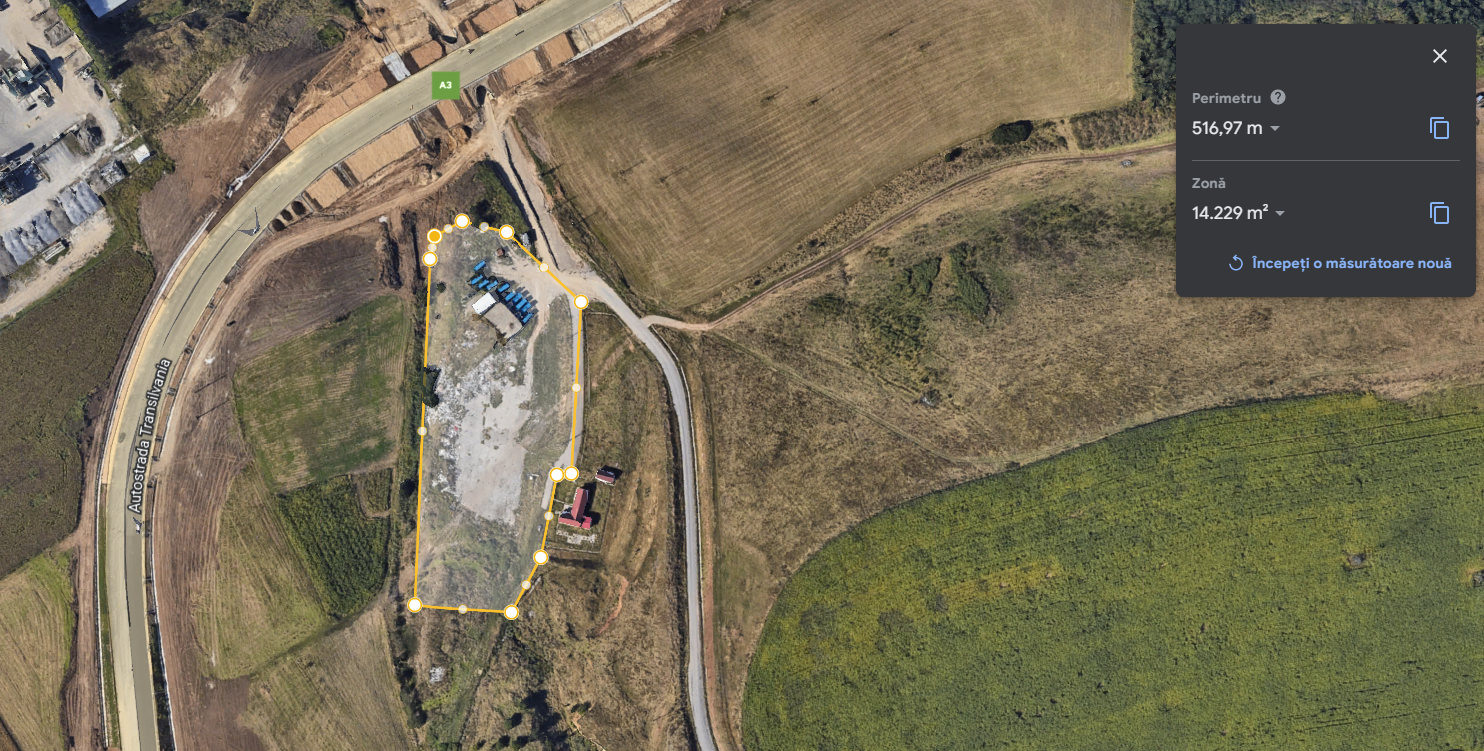  Amplasamentul propus pentru realizarea acestui CAV se află lângă fosta gropa de gunoi a municipiului Târgu Mureș, actualmente ecologizată. Realizarea CAV-ului se va materializa inclusiv pe cei 6.000 mp unde municipiul Tg Mureș a avut amenajat o stație de compactare ambalare deșeuri menajere realizată în anul 2007-2008, care în prezent nu mai este functională, iar în imediata vecinatate se gasește o strație de epurare pe o suprafață de 1.300 mp. Terenul situat  pe strada Hotarului fără număr cu ieșire la str. Gheorghe Doja și corespunde solicitărilor ghidului astfel încât centrul de colectare cu aport voluntar va putea să desevească întreaga populație a Municipiului Târgu Mureș, care la 1 ianuarie 2022 era de 144.009 locuitori, conform datelor furnizate de www.insse.ro (POP107D - POPULATIA DUPA DOMICILIU la 1 ianuarie pe grupe de varsta si varste, sexe, judete si localitati) .Particularitățile terenului-  amplasamentul   investitiei  este in conformitate  cu prevederile  Ordinului  ministrului  sanatatii  nr. 119/2014 pentru aprobarea Normelor de igienă și sănătate publică privind  mediul de viață al populației, cu modificările și completările ulterioare. OUG 119/2014 precizează la art.11, alin.1, Distanțele minime de protecție sanitară între teritoriile   protejate și perimetrul unităților care produc disconfort și riscuri asupra sănătății  populației.Terenul care face obiectul proiectului propus prin prezenta investiție, începand cu data  depunerii cererii de finanțare, îndeplinește cumulativ următoarele condiții, conform  Ghidului specific - condiții de accesare a fondurilor europene aferente în cadrul apelului de proiecte PNRR/2022/C3/S/I.l.C, respectiv:Să fie asigurată suprafața minimă a terenului necesară implementării proiectului, suprafața rezultată în urma proiectului tehnic, întocmit cu respectarea cerințelor din PNRR referitoare la centrul integrat de colectare prin aport voluntar, precum și în funcție de cantitățile din fluxurile de deșeuri specifice aglomerării urbane;Să fie liber de sarcini sau interdicții ce afectează implementarea proiectului;Să nu facă obiectul revendicărilor potrivit unor legi speciale sau dreptului comun;Să se situeze în locațiile care vor asigura acoperirea regiunilor celor mai populate, conform nominalizării din PNRR, descrisă la punctul 1.4 din ghid.Să se afle în proprietatea beneficiarului sau beneficiarul să dețină un drept real asupra imobilului – teren cel puțin până la 31.12.2035În baza Planului de situație atasat la Ghidul specific – condiții de accesare a fondurilor europene aferente  PNRR în cadrul apelului de proiecte PNRR/2022/C3/S/I.l.C, centrul  integrat tipic de colectare prin aport voluntar va fi compus din următoarele elemente:platformă carosabilă pentru amplasarea containerelor de tip ab-roll pentru deșeuri și circulația autoturisemlor cetățenilor care aduc deșeuri, respectiv a camioanelor (captractor) care aduc/ridică containerele de mai sus și a celor de transport moloz; platformă betonată pentru amplasarea containerelor de tip baracă; hală închisă pe structură metalică sau din BA pentru compost; platformă special concepută pentru depozitare / concasare / ridicare și transport moloz / deșeuri din construcții; garaj utilaje (încărcător frontal, forklifturi) canalizare pentru colectarea apelor pluviale; zonă verde cu gazon și plantație perimetrală de protecție; copertină pe structură metalică ușoară pentru protecția containerelor deschise; împrejmuire a amplasamentului cu gard din panouri bordurate prinse pe stâlpi rectangulari din oțel, cu poartă de acces culisantă – acționare manuală; în zona de acces principal se va monta un cântar carosabil pentru camioane (cap-tractor); Pe lângă lucrările de amenajare descrise mai sus, platforma va fi prevăzută cu următoarele dotări: clădire administrativă (poate fi parte din hala mare) casă poartă – (birou, vestiar, toaletă), dotări C.P.; spațiu acoperit (copertină metalică) pentru colectare anvelope, sticlă, metal, deșeuri grădină – containere deschise pentru deșeuri sensibile la umiditate, de tip Ab-roll. containere mari fixe pentru deșeuri periculoase;  containere mari (tip ab-roll) – pentru mobilier, plastic, hârtie-carton, lemn; recipiente mici și butoaie în containere închise pentru textile, baterii, becuri, medicamente și chimicale, ulei vegetal, alte deșeuri considerate periculoase; • Presă deșeuri (plastic, metal, textile) branșament utilități (cu autorizațiile aferente); camera frigorifică pentru cadavre animale cu îngrădire și acces controlat. separator de hidrocarburi pentru toată platforma carosabilă; scări mobile metalice (oțel zincat) pentru descărcarea deșeurilor în containerele deschise înalte. stâlpi de iluminat și camere supraveghereCaracteristicile tehnice minimale și estimative:Perioada de implementare a proiectului nu poate depăși data de 31.12.2024, ceea presupune atât înființarea, cât și operationalizarea centrului integrat de colectare prin aport voluntar.Termenul limiă de efectuare a recepției la terminarea lucrărilor este 30.12.2024, astfel perioada de implementare nu va depăși această dată.POTENȚIAL  ECONOMICPlanul Național de Redresare și Reziliență (PNRR) Componenta C3: Managementul deșeurilor oferă oportunitatea finanțării nerambursabile a cheltuielilor eligibile privind realizarea investițiilor care contribuie la realizarea obiectivului accelerării procesului de extindere și modernizare a sistemelor de gestionare a deșeurilor, cu accent pe colectarea separată, măsuri de prevenție, reducere, reutilizare și valorificare în vederea conformării cu directivele aplicabile și tranziției la economie circulară. Astfel, valoarea maximă eligibilă pentru înființarea și dotarea unui centru integrat de colectare cu aport voluntar este de cel mult 5.580.000 euro/CAV, echivalentul a 27.450.810 lei fără TVA, la cursul InforEuro aferent lunii mai 2021 de 1 euro = 4.9195 lei.Valoarea investiției este de 5.580.000 euro fără TVA respectiv 27.450.810 lei fără TVA, cu o rata de finanțare în procent de 100% în cadrul PNRR Componenta 3 – Managementul deșeurilor, I.1.C Centre integrate de colectare separată prin aport voluntar destinate aglomerărilor urbane, apel PNRR/2022/C3/S/I.1.C.Totodată UAT Municipil Târgu Mureș va adapta proiectul astfel încât acesta să includă soluții de energie regenerabilă, precum și soluții pentru asigurarea de utilități (apă curentă), în limita a 2% din totalul cheltuielilor eligibile, astfel încât să fie asigurată contribuția investiției la obiectivele privind schimbările climatice.Prin colectarea deșeurilor în centre special amenajate pentru aport voluntar, vor fi eliminate cheltuielile cu colectarea deșeurilor depozitate necorespunzător pe raza UAT Municipiul Târgu Mureș și, de asemenea,  va fi posibilă generarea de venituri prin valorificare deșeurilor reciclaile (producrea de materieprimă secundară). Din punct de vedere al potențialului economic, menționăm că Art.9, alin.(1), lit.p) din Ordonanța de Urgență a Guvernului nr. 196/2005 privind Fondul pentru mediu prevede ,,o contribuție de 50 lei/tonă, datorată de unitățile administrativ-teritoriale sau, după caz, subdiviziunile administrativ-teritoriale ale municipiilor, în cazul neindeplinirii   obiectivului anual de reducere cu procentul prevăzut în anexa nr.6 a cantităților de  deșeuri eliminate prin depozitare din deșeurile municipale, plata făcându-se pentru diferența dintre cantitatea corespunzatoare obiectivului anual și cantitatea efectiv incredințată spre reciclare și alte forme de valorificare".Conform ordinului mentionat, Obiectivul anual de reducere a cantităților de deșeuri municipale eliminate prin depozitare, prevăzut la art.9, alin.(1), lit. p), este  începând cu  anul 2020 de 60%. Astfel, prin implementarea proiectului va crește rata deșeurilor  reciclate/valorificate, respectiv se vor reduce cantitățile de deșeuri municipale eliminate   prin depozitare, ca urmare se va reduce și posibila contribuție municipiului Târgu Mureș cauzată de neindeplinirea obiectivului  anual.Pentru perioada 2023-2024, obiectivul global de valorificare a deșeurilor de ambalaje va fi de 65%, iar cel de reciclare va fi de 60% (Legea 249/2015 privind ambalajele și deșeurile de ambalaje). Planul Național de Gestionare a Deșeurilor cuprinde în planul de acțiune pentru deșeurile municipale, o măsură care presupune „Extinderea capacităților de sortare exitente pentru  deșeurile reciclabile colectate separat(..)".Planul Județean de Gestionare a Deșeurilor pentru Județul Mureș impune de asemenea  obligația UAT- urilor de a inființa centre de colectare cu aport voluntar, pentru Municipiul Târgu Mureș fiind indicate 3 astfel de centre.În vederea atingerii acestor obiective, este necesară implementarea proiectului propus.Indicatorii apelului de proiecte:În vederea atingerii obiectivelor dorite prin Planul Județean de Gestionare a Deșeurilor pentru Județul Mureș, dar și a țintei naționale de atingere a ratei de 50% de reciclare și pregătire pentru reutilizare a deșeurilor municipale până în 2025, astfel cum este definită în Directiva-cadru privind deșeurile (Directiva 2008/98/CE modificată prin Directiva (UE) 2018/851, pe lângă cele prezentate  anterior, Municipiul Târgu Mureș a mai depus în cadrul PNRR, Componentei 3 - Managementul Deșeurilor proiectul „Construirea de insule ecologice digitalizate în Municipiul Târgu Mureș”, în cadrul Sub-investitiei  I.1.B -  Construirea de insule ecologice digitalizate, un proiect în cuantum de 3.790.000,00 euro, fără TVA (valoare intergral eligibilă), prin care a fost solcitată finanțarea construirii a 200 insule ecologice digitalizate (70 insule supraterane de tip I cu 5 containere de câte 1,1 mc pentru cele 5 fracții, 110 insule ecologice supraterane de tip II compuse din 5 containere supraterane staționare proiectate și fabricate conform standardelor europene și 20 insule ecologice digitalizatede tip III subterane cu containere individulale).Efectul pozitiv  previzionat al investiției:Înființarea unui centru integrat de colectare cu aport voluntar în Municipiul Târgu Mureș marchează trecerea către o economie circulară la standarde europene punându-se accent pe fluxurile de deșeuri care nu pot fi colectate în sistem "door-to-door",       respectiv deșeuri reciclabile și biodeșeuri care nu pot fi colectate în pubelele individuale,   precum și pe fluxurile speciale de deșeuri - deșeuri voluminoase, deșeuri textile, deșeuri  din lemn, mobilier, deșeuri formate din anvelope, deșeuri de echipamente electrice și electronice, baterii uzate, deșeuri periculoase, deșeuri de cadavre animale, deșeuri de grădină, deșeuri din construcții și demolări, etc.Diminuearea semnificativă a costurilor generate de colectarea, sortarea, transportul și depozitarea deșeurilor, determinând astfel încadrarea în gradul de suportabilitate și protejare a naturii;Evitarea amenzilor aplicabile pentru nerespectarea reglernentarilor în vigoare;Contribuție directă la conservarea resurselor naturale;Recuperarea materialelor reciclabile care ulterior vor fi transformate în materie primă secundară;Reducerea poluării din aer, apă și sol, precum și a mediului înconjurător;Reducerea consumul de energie și conservarea resurselor naturale existente;Crearea de noi locuri de muncă în cadrul comunității, totodată generarea de venituri din valorificarea materiei prime secundare obținută prin reciclarea deșeurilor colectate;Costuri de investiție și operare mai mici comparativ cu costurile generate de colectarea din poartă în poartă;Evidența clară și precisă a volumelor de deșeuri produse de comunitate și posibilitatea creării, dezvoltării și implementării de noi programe educaționale de conștientizare a necesității de reciclare privind deșeurile generate în rândul comunității.Impactul negativ previzionat în cazul nerealiziirii obiectivului de investiție:Aruncarea deșeurilor în natură (maluri de rîuri, margini de păduri, pe câmp, etc) ceea ce va avea un impact negativ major asupra mediului înconjurător;Cele mai importante aspecte negative care pot  influența mediul  sunt:modificări de peisaj poluarea apelor de suprafață, dar și contaminarea celor subterane poluarea aerului cu mirosuri neplăcuteposibilitatea apariției unor focare de infecțieinmulțirea necontrolată a insectelor și rozătoarelor Gestionarea neadecvată a deșeurilor contribuie la schimbările climatice și la poluarea atmosferică și afectând direct numeroase ecosisteme și specii.Deșeurile care nu ajung în ciclul de reciclare și din care nu se obține materie primă secundară reprezintă pierdere din punct de vedere al economisirii resurselor naturaleDezvoltarea unor activltăți ilegale, precum aruncarea, arderea sau exporturile    ilegale, activități ale căror volum și amploare sunt dificil de estimatGradul de impurificare a deșeurilor colectate - Scăzut, dacă nu există proceduri    clare cu privire la acceptarea deseurilor în punctul de colectareConditii impuse  de ghidul   solicitantuluiPentru a putea fi realizată investiția, ținând cont de prevederile prezente în Ghidul Solicitantului, UAT Municipiul Târgu Mureș va ține cont de următoarele:se angajează să suporte cheltuielile de mentenanță pentru o perioadă de 5 ani de la data efectuării ultimei plăți;va aproba înființarea unui centru integrat de colectare separată prin aport   voluntar, în Municipiul Târgu Mureș, conform unui extras de carte funciară, nu mai vechi de 30 de zile de data depunerii, indicând suprafața terenului și adresa  acestuia, prin care se demonstrază drepturile asupra imobilului.solictantul a identificat în cadrul Planului Județean de Gestionare a Deșeurilor   că investiția este în conformitate cu prevederile și obiectivele  asumate  la nivelul  acestuia.Perioada de implementare a proiectului nu va depăși data de 31.12.2024  .Proiectul respectă obligațiile prevăzute în cadrul PNRR pentru implementarrea principiului "Do No Significant Harm" (DNSH) de nu a prejudicia în mod  semnificativ"), astfel cum este prevăzut la Articolul 17 din  Regulamentul (UE)  2020/852 privind instituirea unui cadru care să faciliteze investițiile durabile,    pe toată durata de implementare a proiectului.			                                                                                                  InițiatorJUDEŢUL MUREŞ   		                                            (nu produce efecte juridice)*MUNICIPIUL TÂRGU MUREŞ 						PRIMAR,Serviciul Public Administraţia Domeniului Public		         Soós Zoltán        Nr. 87512/12533/09/11/2022                                               REFERAT  DE  APROBARE	privind implementarea proiectului „Construire centru integrat de colectare separată a deșeurilor prin aport voluntar în Municipiul Târgu Mureș”        Rezolvarea problemei deșeurilor a devenit o prioritate pentru toate administrațiile europene având în vedere faptul că aproximativ trei sferturi din totalul resturilor depozitate ar putea fi reciclate întorcându-se astfel în circuitul economic.  În vederea îndeplinirii acestui deziderat țările Uniunii Europene s-au angajat să pună la punct un proces de colectare selectivă a deșeurilor, acțiune obligatorie dacă se urmărește protejarea mediului înconjurător și realizarea unei economii fără impact asupra naturii.        Municipiul Târgu Mureș dorește realizarea unei investiții pentru accelerarea procesului de extindere și modernizare a sistemelor de gestionare a deșeurilor pe plan local cu accent pe colectarea selectivă, măsuri de prevenție, reducere, reutilizare și valorificare în vederea conformării cu directivele aplicabile și tranziției la economia circulară, cât și de dezvoltarea unui management al deșeurilor eficient, prin suplimentarea capacităților de colectare separată, pregătire pentru reutilizare și valorificare a deșeurilor în vederea continuării procesului de conformare cu prevederile directivelor specifice și a tranziției la economia circulară.         Astfel proiectul „Construire centru integrat de colectare separată a deșeurilor prin aport voluntar în Municipiul Târgu Mureș” reprezintă un obiectiv primordial din lista obiectivelor de investiții a municipiului, în aceste sens fiind identificată ca sursă de finanțare, în cadrul PLANULUI NAȚIONAL DE REDRESARE ȘI REZILIENȚĂ, Componenta C3 – Managementul deșeurilor, Investiția I1. Dezvoltarea, modernizarea și completarea sistemelor de management integrat al deșeurilor municipale la nivel de județ sau la nivel de orașe / comune, Subinvestiția I.1. C. Centre integrate de colectare separată prin aport voluntar destinate aglomerărilor urbane.         Activitățile propuse prin proiecte vor cuprinde investițiile necesare înființării de centre integrate de colectare prin aport voluntar ce vor asigura colectarea separată a deșeurilor menajere care nu pot fi colectate în sistem „door-to-door”, respectiv deșeuri reciclabile și biodeșeuri care nu pot fi colectate în pubelele individuale, precum și fluxurile speciale de deșeuri – deșeuri voluminoase, deșeuri textile, deșeuri din lemn, mobilier, deșeuri din anvelope, deșeuri de echipamente electrice și electronice, baterii uzate, deșeuri periculoase, deșeuri de cadavre animale, deșeuri de gradină, deșeuri din construcții și demolări, etc.        Centru integrat de colectare prin aport voluntar va ocupa o suprafață de aproximativ 14.000 mp (foto anexată), având toate utilitățile necesare (apa, curent, canal). Acesta va fi localizat în municipiului Târgu Mureș, pe un teren aflat în proprietatea U.A.T. Municipiului Târgu Mureș conform CF nr. 127455, teren cu o suprafață de 264.750 mp.        Terenul situat  pe strada Hotarului fără număr cu ieșire la str. Gheorghe Doja și corespunde solicitărilor ghidului astfel încât centrul de colectare cu aport voluntar va putea să desevească întreaga populație a Municipiului Târgu Mureș, care la 1 ianuarie 2022 era de 144.009 locuitori, conform datelor furnizate de www.insse.ro (POP107D - POPULATIA DUPA DOMICILIU la 1 ianuarie pe grupe de varsta si varste, sexe, judete si localitati) .        Planul Național de Redresare și Reziliență (PNRR) Componenta C3: Managementul  deșeurilor oferă oportunitatea finanțării nerambursabile a cheltuielilor eligibile privind realizarea investițiilor care contribuie la realizarea obiectivului accelerării procesului de extindere și modernizare a sistemelor de gestionare a deșeurilor, cu accent pe colectarea separată, măsuri de prevenție, reducere, reutilizare și valorificare în vederea conformării cu directivele aplicabile și tranziției la economie circulară.        Totodată UAT Municipil Târgu Mureș va adapta proiectul astfel încât acesta să includă soluții de energie regenerabilă, precum și soluții pentru asigurarea de utilități (apă curentă), în limita a 2% din totalul cheltuielilor eligibile, astfel încât să fie asigurată contribuția investiției la obiectivele privind schimbările climatice.        Prin colectarea deșeurilor în centre special amenajate pentru aport voluntar, vor fi eliminate cheltuielile cu colectarea deșeurilor depozitate necorespunzător pe raza UAT Municipiul Târgu Mureș și, de asemenea,  va fi posibilă generarea de venituri prin valorificare deșeurilor reciclaile (producrea de materieprimă secundară).         Din punct de vedere al potențialului economic, menționăm că Art.9, alin.(1), lit.p) din Ordonanța de Urgență a Guvernului nr. 196/2005 privind Fondul pentru mediu prevede ,,o contribuție de 50 lei/tonă, datorată de unitățile administrativ-teritoriale sau, după caz, subdiviziunile administrativ-teritoriale ale municipiilor, în cazul neindeplinirii   obiectivului anual de reducere cu procentul prevăzut în anexa nr.6 a cantităților de  deșeuri eliminate prin depozitare din deșeurile municipale, plata făcându-se pentru diferența dintre cantitatea corespunzatoare obiectivului anual și cantitatea efectiv incredințată spre reciclare și alte forme de valorificare.         Astfel, prin implementarea proiectului va crește rata deșeurilor  reciclate/valorificate, respectiv se vor reduce cantitățile de deșeuri municipale eliminate   prin depozitare, ca urmare se va reduce și posibila contribuție municipiului Târgu Mureș cauzată de neindeplinirea obiectivului  anual. Diminuearea semnificativă a costurilor generate de colectarea, sortarea, transportul și depozitarea deșeurilor, determinând astfel încadrarea în gradul de suportabilitate și protejare a naturii .Evidența clară și precisă a volumelor de deșeuri produse de comunitate și posibilitatea creării, dezvoltării și implementării de noi programe educaționale de conștientizare a necesității de reciclare privind deșeurile generate în rândul comunității.         Planul Național de Gestionare a Deșeurilor cuprinde în planul de acțiune pentru deșeurile municipale, o măsură care presupune „Extinderea capacităților de sortare exitente pentru  deșeurile reciclabile colectate separat(..)".       Planul Județean de Gestionare a Deșeurilor pentru Județul Mureș impune de asemenea  obligația UAT- urilor de a inființa centre de colectare cu aport voluntar, pentru Municipiul Târgu Mureș fiind indicate 3 astfel de centre.            Având în vedere cele mai sus expuse, supunem aprobării Consiliului local proiectul   de hotărâre alăturat.Aviz favorabil alAdministraţiei Domeniului PublicDirector  ADP                                             Ing. Moldovan Florian*Actele administrative sunt hotărârile de Consiliu local care intră în vigoare şi produc efecte juridice după îndeplinirea condiţiilor prevăzute de art. 129, art. 139 din O.U.G. nr. 57/2019 privind Codul AdministrativNrcrt.Tip containerNr. Buc.ObservațiiDate tehnice(L x l x h)1Container firgorific3Cadavre animale mici, închis, etanș2 x 2 x 2,25 metri Vinterior = 9 mc Consum max.1,8 kW2Container poartă / pază1Birou supraveghere, grupuri sanitare (echipate), magazie scule, curățenie6 x 2,4 x 2,55 metri(dimensiuni exterioare)3Container deșeuri periculoase3Deșeuri periculoase, echipat complet (rasteluri, coșuri metalice, recipienți lichide, bidoane, pubele), walk-in.6,25 x 2,5 x 2,5 metriVinterior = 28 mc4Press container9Deșeuri hârtie/carton, textile, plastic7,15 metri lungime1,685 x 2,05 metri deschidereade umplereVutil = 25 mcConsum max.5,5 kW5Container walk- in9Închise, acoperite, deșeuri electrice și electronice mici, obiecte de uz casnic mari, mobilier/lemn din mobilier.6 x 2,3 x 2,05Vinterior = 28 mc6Skip container6Deșeuri sticlă – geam, sticle/borcane (h = 1,7 metri)3,6 x 1,9 x 1,5 metriVutil = 7 mc7Container deschis9Containere înalte (1,8 metri) pentru deșeuri anvelope, metal, deșeuri grădină6 x 2,3 x 1,8 metriVutil = 24 mc8Hală compost1Structură oțel sau B.A.1000 mp9Platformă moloz1Beton carosabil1000 mp10Birouri(inclus în hală compost)100 mp11Garaj utilaje(inclus în hală compost)150 mp12Concasor113Încărcător frontal1RezultateNumăr la începutulimplementării proiectuluiNumăr la finalulperioadei de durabilitate a proiectuluiȚintăCentrele de colectare cu aport voluntar înființate (nr.)011Cantitatea de deșeuri colectată separat (Tone/an)04.0004.000Rata de colectare separată (%)0,43%9,42%8,99%